FOR IMMEDIATE RELEASE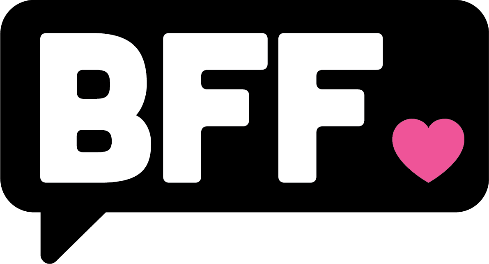 May 30, 2019Contact: Alex Jochim, info@bensonfirstfriday.comBFF Announces June 7 Art Walk EventsBFF is a monthly gathering of the Benson neighborhood, community, artists, and local businesses. First Friday goers can follow the maps available at participating locations or on our website to make sure they experience all that Benson has to offer.In addition to first Friday openings throughout Benson, don’t miss the second Summer Street Series and Artist Market of the season. We are closing down the streets for over 60 local artists, makers, and vendors to gather. The event will feature live artists, DJ Buddi3 Da Gawd, youth engagement activities, food venders, and so much more!Don't forget to stop by BFF's tailgate booth for event information, Benson art walk maps, and BFF swag.Plus, some BIG NEWS: This first Friday, we are partnering with ZTrip Cab Company Nebraska to connect Benson and Old Market first Fridays. From 6 - 9pm, zTrip vans will be located at both Ted and Wally's Ice Cream shops. To claim their free ride, event-goers simply show their digital or printed Benson first Friday event map found at bffomaha.org/map.Opening Receptions & DisplaysPetshop, 2725 N. 62nd St.“Oma-flora” | Brandon Bullard | 7 p.m. - 10 p.m. | More Info“Divinity & Slaughter” | Anthony Licari & Danielle Spires | 7 p.m. - 10 p.m. | More Info“Pluck” | special performance by Michael Elizabeth Johnson | 8:30pm | More InfoInfusion Brewing Company, 6115 Maple St.
Chris Roshi | 3 p.m. – 2 a.m. | More InfoJake’s Cigars & Spirits, 6206 Maple St.
Tracy Haas Exhibition | 6 p.m. - 10 p.m. | More InfoThe Little Gallery Benson, 5901 Maple St.Opening Reception for America | Trudy Swanson | 6 p.m. – 9 p.m. | More Info The HideAway, 5701 NW Radial Hwy悪運 (Bad Luck) | Dunkleshreken | 5 p.m – 10 p.m | More InfoMaple St. Construct, 5912 Maple St.A Surfer's Dream | Robin Donaldson | 6 p.m. – 9 p.m. 
The B Side of Benson Theatre, 6058 Maple St.“We Are Different (Portraits)” | Shawnequa Linder | 6 p.m. – 11 p.m. | More Info
The Sydney, 5919 Maple St.
MetamorphoSIS | 5 p.m. | More InfoLion’s Mane Vintage, 6107 Maple St.Featured artist Denise Levy BFF Items: BFF swag and issues of BFFzz available. | More InfoStar Deli, 6114 Military Ave.Joe Welch | 6 p.m. – 8 p.m. | More InfoBFF Street Projections, on 61st streetZWIAN, by Baked After DarkCitylights Arts Project, 5603 NW Radial Hwy"Box Not Included" | Sovia Bossemeyer, Kristina Mengis and Mercedes Dickens | 6 p.m. – 9 p.m. Daisy Jones’ Locker, 6003 Maple St.Megan Zuerlein | 6 p.m. – 9 p.m.| More InfoThe Sanctuarium, 2725 N. 62nd St.GhostOmahaEdward Jones – Financial Advisor: Brian C. Fitzpatrick, 6200 Maple St.Kimberly IsaacWarlock Gallery, 6802 Maple St.June BFF- Erica & Dan Bailey | 8 p.m. – 10 p.m. | More InfoRevival, 6802 Maple St.Heather Tomasello and Tricky Fish Photography Yoshitomo Gallery, 6011 Maple St.Big Brothers, Big Sisters group exhibitionYOGA NOW, 6105 Maple St Open Meditation for Peace, 5 p.m. - 7:00 p.m.Music & ConcertsThe Waiting Room Lounge, 6212 Maple St.
Ghostemane w/ Ho99o9 & Horus the Astroneer | 8 p.m. | More InfoThe Barley Street Tavern, 2735, N. 62nd St.Sebastian Lane’s Barley Street Blues Jam | Sebastian Lane | 9 p.m., no cover | More InfoFullhouse Bar, 6135 Military Ave.Karaoke Reverb Lounge, 6121 Military Ave.Elevate Dance Party #35
FoodInfusion Brewing Company, 6115 Maple St.Dessert Pairing | Infusion Brewing & Baked After Dark | 5 p.m. – 10 p.m./$15 | More InfoEnvy Tequila Bar, 6111 Maple St. Free chips and salsa with purchase of food or drink. | happy hour until 7 p.m. | More InfoAbout BFFBFF is dedicated to supporting the region’s emerging and established artists by creating opportunity, exposure, and experiences that help them move forward while enriching the cultural competency of the Greater Omaha Area.